Пресс-релиз – информирование субъектов хозяйствования о типичных нарушениях природоохранного законодательства за период с 29.07.2022- по 11.08.2022 годаИнформация для субъектов хозяйствования о типичных нарушениях природоохранного законодательстваЧечерская районная инспекция природных ресурсов и охраны окружающей среды (далее – инспекция) информирует, о типичных нарушениях природоохранного законодательства, за период с 29.07.2022- по 11.08.2022 года.Так в ходе контрольных мероприятий  были выявлены следующие нарушения:Переполненные контейнера для сбора отходов, захламленность контейнерных площадок отходами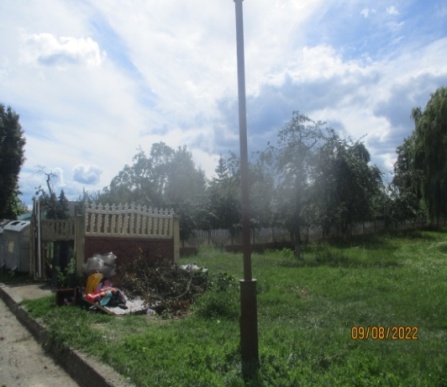 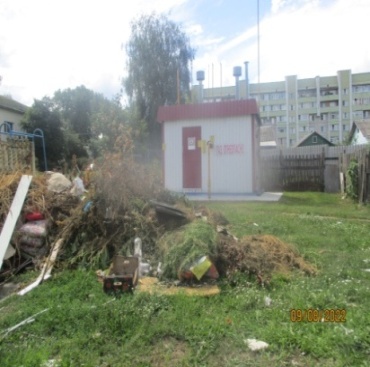 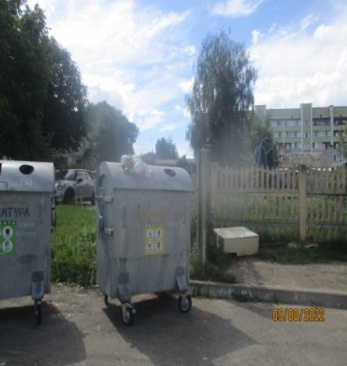 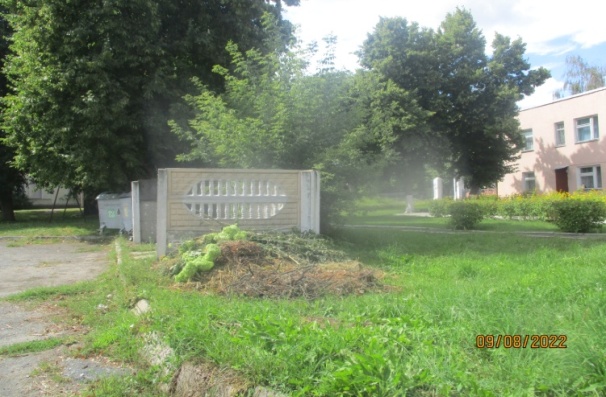 Переполнение урн на остановочных пунктах 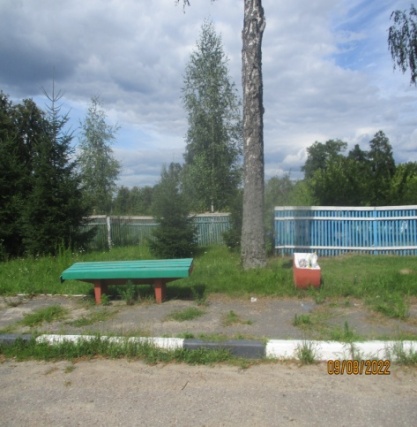 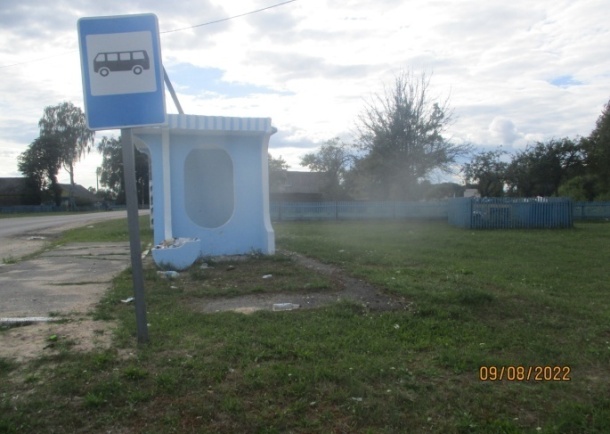 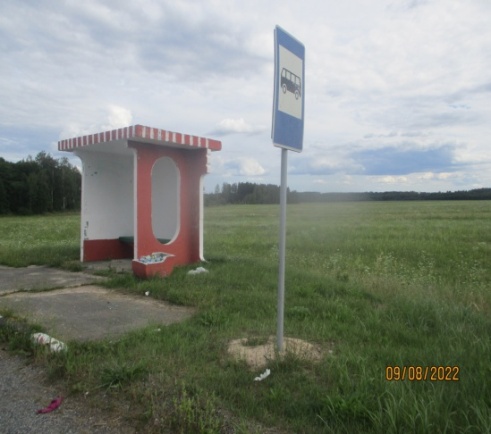 Инвазивные (чужеродные) растения на территории населенных пунктов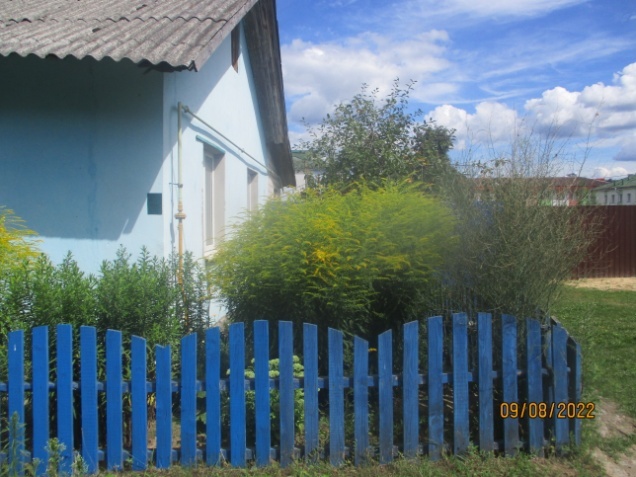 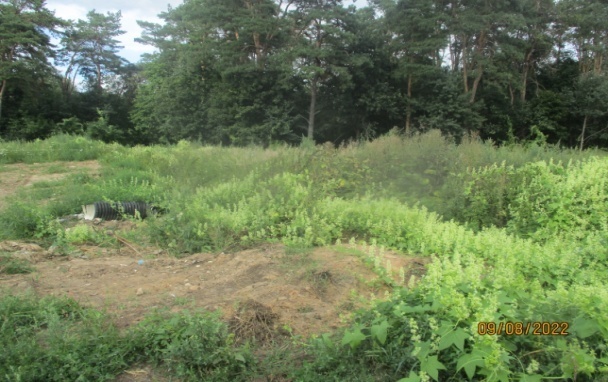 С начала года инспекцией проведено 170 контрольных мероприятий, по результатам которых выдано 136 рекомендации, 34 предписания. Также, за нарушение природоохранного законодательства к административной ответственности с выплатой штрафа привлечено 5 физических и юридических лица, на общую сумму –4832 рублей. к 37 лицам была применена профилактическая мера воздействия с вынесением – предупреждения.